Signis Aliks is FAO-GIZ MIcroBanker project manager at FAO and has been with the project since 2002. The project works on development and support of the FAO-GIZ MicroBanking System (MBWin) that is used in finance cooperatives, rural and development banks, and microfinance institutions in more than 20 countries. Prior to joining FAO, he worked as the monitoring officer in World Council of Credit Unions where he managed the development of PEARLS Monitoring System, widely used in WOCCU projects and WOCCU affiliated credit unions worldwide, and before that served in different IT positions in two commercial banks and an insurance company. He holds master’s degrees in IT (Management Information Systems) from the Technical University of Riga and in Social Sciences from the University of Latvia.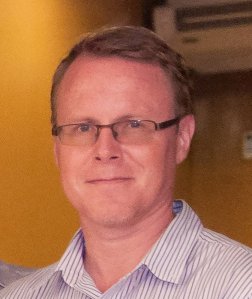 Signis  AliksFAO-GIZ MIcroBanker project managerFood and Agriculture Organizations of the United Nations 